Publicado en   el 14/01/2014 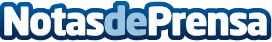 Arias Cañete: “El vino contribuye decisivamente a que nuestra balanza comercial agroalimentaria sea positiva”Apunta que en 2012, el comercio exterior de vino y mosto tuvo un saldo positivo de 2.600 millones de eurosDatos de contacto:Nota de prensa publicada en: https://www.notasdeprensa.es/arias-canete-el-vino-contribuye-decisivamente Categorias: Industria Alimentaria http://www.notasdeprensa.es